NOMBRE DE LA EMPRESA: 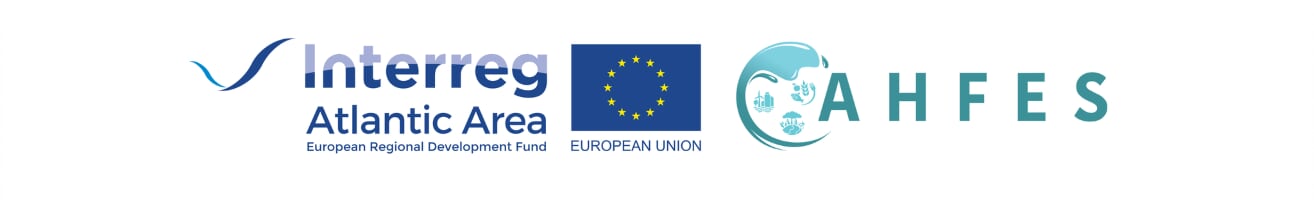 NOMBRE DEL PRODUCTO:CÓDIGO DE REFERENCIA DEL PRODUCTO:MODELO DE ENVASE RECOPILADO POR:FECHA DE RECOPILACIÓN DEL MODELO DE ENVASE:   MODELO DE ENVASE VERIFICADO POR:FECHA DE VERIFICACIÓN DEL MODELO DE ENVASE:MODELO DE ENVASE TRADUCIDO POR:FECHA DE TRADUCCIÓN DEL MODELO DE ENVASE:MODELO DE ENVASE DISPONIBLE PARA DISEÑO GRÁFICO POR:FECHA DE ENTREGA DEL MODELO DE ENVASE:DISEÑO O IMPRESIÓN DEL MODELO DE ENVASE DISPONIBLE POR:DEVOLVER EL BORRADOR DEL DISEÑO GRÁFICO A :Redacción requerida del texto del modelo de envase  Traducción del texto del modelo de envase en un idioma nuevo o adicionalVerificación de la traducción del modelo de envaseMarca/ Nombre de la gamaTítulo del producto principal   Descriptor secundario o subdescriptor Título legal   Declaraciones de marketing  Asegúrese de que las declaraciones realizadas sobre el producto, los ingredientes o el proceso de producción son VERDADERAS y EXACTASIndique cualquier declaración de procedencia o de materia prima que se requiera Por ejemplo, aceite de oliva español, leche galesa, limón siciliano.Indique los logotipos, banderas e iconos de origen requeridos (por ejemplo, bandera nacional, IGP, ecológico o vegano)Peso o volumen del productoIndique si se requiere la marca electrónica (normas de envasado de peso medio)Tamaño de la porción o declaración de que el envase sirve para "x" personas  (si se requiere)Indique el tamaño y la ubicación de la zona de impresión necesariaInstrucciones de almacenamiento (Incluyendo las temperaturas de almacenamiento, las condiciones de almacenamiento y las instrucciones de descongelación, si procede)Declaraciones de almacenamiento / Destellos / Iconos, por ejemplo, adecuado para la congelación en casa(Indique en qué cara del envase debe aparecer)Indique las instrucciones de uso necesarias Declaración de ingredientes, incluyendo los porcentajes de todos los ingredientes que requieren la declaración de la QUIDConfirme los alérgenos que se requieren en texto en negrita o resaltados de otro modo para el cumplimiento de la FIRDeclaración de alérgenos en el formato correcto Indique cualquier declaración de  alérgenos que se requiera (por ejemplo, producido en una fábrica que maneja frutos secos)Se requiere una declaración de "libre de" Por ejemplo, sin gluten/ sin productos lácteos o sin ingredientes artificiales, etcSe requieren declaraciones o logotipos de "Apto para".  p. ej., vegetarianos/vegetarianos/sociedad de celíacosInformación nutricional Indicar si se requiere en formato de tabla o lineal Incluya información por porción / tamaño de la porción si es necesarioEsquema nutricional en la parte delantera del envase (por ejemplo, semáforo/ABCDE)  Indique las cifras y los colores requeridos/que deben resaltarse Incluya el tamaño de la porción si se va a utilizar en el envaseDeclaraciones nutricionales/ destellos/ iconos Por ejemplo: Alto contenido en x / Una fuente de xDeclaraciones de peligro / Advertencias importantes  (por ejemplo, puede contener huesos/contiene piedras/contiene alcohol)Número de código de barras  Información sobre la dirección de la empresaInformación de contacto del sitio web o de las redes socialesInformación sobre el reciclaje de todos los componentes relevantes del envase Fotografía del envaseAñada aquí cualquier requisito específico del paísAñada aquí los requisitos específicos de cada paísAñada aquí los requisitos específicos de cada paísFirma de la persona que origina la información del modelo de envase Firma de la persona que traduce el modelo de envaseFirma de la persona que verifica la información del modelo de envase